Take the objectives for the LO stickers from this section Progression of LearningTake the objectives for the LO stickers from this section Progression of Learning                Badgers Class Medium Term Planning for Art and Design Technology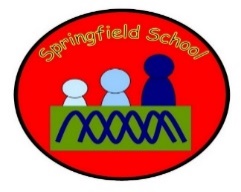                                                             Spring Term  2024                Badgers Class Medium Term Planning for Art and Design Technology                                                            Spring Term  2024Topic: Oceans and SeasMix substances to create different texturesExplore textured paintings to create wavesThere will be specific planned opportunities to support the children’s progress in art throughout the year.Art will be continually developed throughout the curriculum through opportunities in continuous provision. Lesson 1  - Link it.Look at, explore and express preferences to a range of pre-prepared textured paint effects and mixtures of paint with e.g. sand, bubbles, rice etcWhat motivates the children the most?What colours and textures do they like?Who let’s the adult engage with them?How long do they engage for?Plenary – Share pictures from the session.Lesson 2 – 5 Learn itMake sea pictures with washing up liquid/bubbles  and paint in traysMake beach pictures with sand, glue and shellsMake large swirls on snail pictures and big paper with paint and glitter mixtureMix shaving foam and food colouring to create wave pictures5.Check it, Show itChoose own materials to create own textures – mix and useWhat can they already do?Who let’s the adult engage with them?Plenary – Share photos from the session.Substantive Knowledge  (Content)Disciplinary Knowledge  (Skills) EYFS Children use what they have learnt about equipment and materials in original ways, thinking about uses and Select with  purpose in mind, using a variety of resources.Create and evaluate work‘Link It’ ‘Learn It’‘Check It’ ‘Show It’‘Know It’Previous learning of pupils What textures and materials do we like and recogniseActivities provided during lesson Resources Learn to use equipment and resourcesIndependent activities linked to lesson Resources Practice own workHow will the pupils share knowledge during or end of lessonShare creations.Retrieve or generalization of learning after lesson Remember what we like and make appropriate choices.                Badgers Class Medium Term Planning for Design and Technology                                                             Spring 2024                Badgers Class Medium Term Planning for Design and Technology                                                             Spring 2024Topic: Oceans and SeasExplore water toys and how they workExplore different materials in water to see if they are waterproofDesign and make water toysEvaluate the water toysThere will be specific planned opportunities to support the children’s progress in design and technology throughout the year.Design and technology will be continually developed throughout the curriculum through opportunities in continuous provision. Lesson 1 Link itShow knowledge of or explore how water toys workChoose and explore water toys including boats, wind up toys, filling and emptying, water pouring toys, water pistols etcDo children show preferences?Do they know how they work?Do they experiment with different ways of operating/interacting?Lesson 2 – Learn itExperiment with a range of objects and materials to see if they are waterproof or hold water.Squeeze and hold up materials, see if they expand. Is any water left in the container?Support each child to use equipment.Plenary – Share photos from the session –What happenedLesson  – 3 Check itExperiment with different boats made from different materials both manufactured and made by staff from water proof and non-waterproof materialsCan pupils predict which boats will float or sinkLesson 4 – Show itDesign a water play game by experimenting with  and choosing between floating and sinking items for a fishing game e.g. nets and sieves or spoons, ping pong balls or oversized marbles etcPlenary – Show our photosLesson 5 Know itUsing a range of photos from previous week children begin to remember.What did they do by themselves.Reset up fishing game and play demonstrating knowledge of what workIs support still needed to engage?Plenary – Show our photosContinuous provision throughout this half term: Continuous provision throughout this half term: Continuous provision throughout this half term: Continuous provision throughout this half term: Continuous provision throughout this half term: Substantive Knowledge  (Content)Disciplinary Knowledge  (Skills) EYFS Children use what they have learnt about equipment and materials  in original ways, thinking about uses and purposes.Use toys with purpose in mind,.Create and evaluate simple games‘Link It’ ‘Learn It’‘Check It’ ‘Show It’‘Know It’Previous learning of pupils What  do we know, and can use from a range of water toysActivities provided during lesson Resources Learn to use equipment and resourcesIndependent activities linked to lesson Resources Explore water and toysHow will the pupils share knowledge during or end of lessonShare photos and resultsRetrieve or generalization of learning after lesson Remember what we like and make appropriate choices and show that we can use the toys and activities